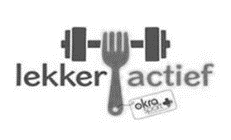 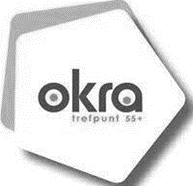 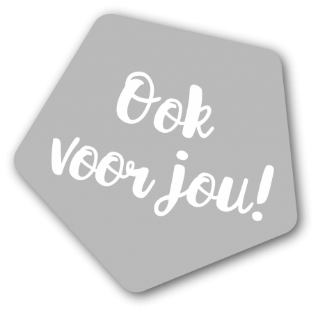 Blauwe rokEen blauwe rok is een plooirok in donkerblauwe terlenka.De grootste verandering bij de stap van het lager naar het middelbaar was: de blauwe rok. Er werd in de jaren ’65 gekozen voor een uniform om het verschil tussen kinderen uit een arbeidersmilieu en deze uit een welstellend milieu kleiner te maken. Gelukt? Ik weet het niet. Wij kenden ook wel het verschil tussen een dure en een goedkope rok. In ieder geval reden wij dagelijks met de fiets in een blauwe rok naar school. Op de blauwe rok droegen we een nylon bloes met een grijs draadje zoals de kloosterlingen toen droegen. Het mocht ook een gympje zijn. Een gympje is een kraagje met een klein borst en rugstuk. Het is klein om te wassen en gemakkelijk te dragen onder een blauwe trui. Een kraagje was verplicht. Een keer ben ik terug naar huis gestuurd, 6 km heen en 6 km terug om mijn kraagje te halen. Ik bleef maar groeien in de lengte, niet in de breedte. De verhouding zat niet goed, maar daar zaten wij als tieners niet mee. Er waren geen selfies en tegen dat de foto’s afgemaakt werden waren we weer 5 cm groter. De blauwe rok die tegen het groeien gekocht was bleek vlug te kort voor school. Voor een Chiro leidster mocht een korte blauwe rok wel. De schoolrok werd dus afgedragen op zondag. Zo liepen wij week in week uit met een blauwe rok. Op een dag vond mijn moeder dat het te gortig werd. De blauwe rok was TE kort en ik kreeg een nieuwe lange blauwe rok met rondom plooien. Als ik op een lage stoel zat viel de rok tot op de grond. Mijn tienerhart treurde. Mijn jongere zus erfde mijn mooie blauwe rok en ik liep erbij als een nonnetje. Gisteren reed ik voorbij het ‘nieuwe’ gerechtsgebouw aan 30 km per uur. Een rustig tempo als je het mij vraagt. Plots verschijnt er een dame op het zebrapad. Ik schrik me rot en rem snel. Op haar rechterschouder draagt ze een grote handtas en over haar linkerarm wappert het zwarte kleed met witte slab van een advocaat.  Ze draagt een blauwe plooirok tot over haar knieën. Ik staar haar even aan en kom dan tot de vaststelling dat de motor was afgeslagen en er al een paar auto’s na mij stonden te wachten.Blauwe groeten,Martine VandenbusscheEigen activiteiten: Petanque: iedere vrijdagnamiddag om 14.15 uur – GRATISNieuwe leden zijn van harte welkom.Waar: Sint-Vincentius, Houtmarkt 33, Kortrijk, links van het hoofdgebouw
Koor: Nieuwe leden worden hartelijk verwelkomd.Waar: Jeugdhostel in de Passionistenlaan 1, Kortrijk, elke maandag om 14.45 uur.Kaarting: laatste vrijdag van iedere maand om 14.30 uur 
Vooraf inschrijven via donald.vierstraete@gmail.com of 0474/407027
Waar: St.-Vincentius, Houtmarkt 33, Kortrijk
Dinsdag 7 juni om 14 uur: bezoek aan de voedselbank in de Vaartstraat- VOLZET
Waar: Voedselbank, Vaartstraat 79; 8500 Kortrijk.Maandag 20 juni: Bedrijfsbezoek VEG-I-TEC 13 uur stipt: VOLZET
Adres: Graaf Karel De Goedelaan 8500 Kortrijk (iets verder aan overzijde oud provinciaal zwembad/ okergeel gebouw)
Parkeren: rechts van het gebouw, links van de rood/witte paaltjes bij het bordje privé parking universiteit Gent kan je oprijden. Helemaal achteraan rechts, tegen de spoorwegberm is er een grote parking voor bezoekers.

! Wie ingeschreven is maar toch niet kan aanwezig zijn, gelieve te verwittigen. Er staan nog personen op de wachtlijst.
Maandag 27 juni om 14.30 uur: Lekker actief met smovey vibroswing/ Fit&walk.
max 29 pers
Deze dynamische activiteit kan zowel binnen als buiten doorgaan. Het zijn bewegingen die het hele lichaam trainen en er kan ook op muziek gewerkt worden (Smovey Dans). Trek je sportieve kledij aan.
Waar: OC Lange Munte, Beeklaan 81, 8500 Kortrijk
Inschrijven: voor 22 juni door € 5 te storten op de Okra rekening. Niet leden € 10
Woensdag 13 juli Toeristentreintje 
Deze activiteit is voor iedereen toegankelijk. Max. 50 personen.
Prijs: € 10 per persoon (rit + taart en koffie) – Niet leden € 15Start: 15.45  uur aan de ingang van de K, kant Veemarkt
Donderdag 14 juli: Leesclub
Om 14.00 uur is er een babbel voorzien, om 14.30 uur beginnen we de bespreking van het boek ‘De Pruimelaarstraat’ van Louis Van Dievel onder leiding van Erna.
Zin om mee te lezen? Er zijn nog boeken beschikbaar. Geef een seintje aan de Okra GSM
De ingeschreven leden krijgen een bericht als de boeken aangekomen zijn. Waar: Thuiszorgwinkel 3de verdiep, Minister Tacklaan 43, KortrijkSportrubriek:
! Inschrijven verplicht door te bellen naar de okra gsm of mailen moerman_haeck@hotmail.comKnooppuntenwandeling in Gijselbrechtegem vrijdag 17 juni - Afstand: 7 km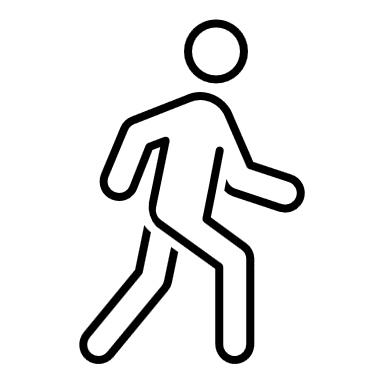 De knooppuntenwandeling brengt ons door Gijselbrechtegem, een deelgemeente van Anzegem. Het dorp wordt in de volksmond ‘Grijsloke’ genoemd. Verwacht je niet aan 50 tinten grijs maar wel aan 50 tinten groen. Verrassende panorama’s duiken plots op en laten ons genieten van een mooie streek in het land van Streuvels. 
Afspraak: OC Lange Munte om 13.30 u - Vertrek: 14 u aan kerk van Gijselbrechtegem
Parking: Kerk van Gijselbrechtegem : achter de kerk
Medereizigers betalen € 2 (heen en terug) aan de chauffeur van dienst!Woensdag 22 juni: mini uitstap Start: 14 uur aan st-Vincentius. Houtmarkt 33, Kortrijk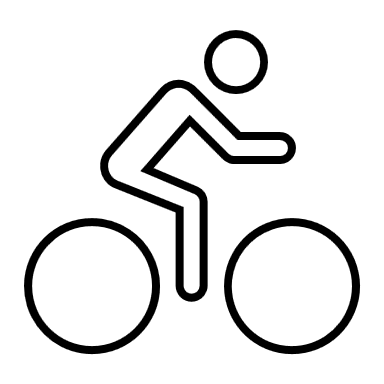 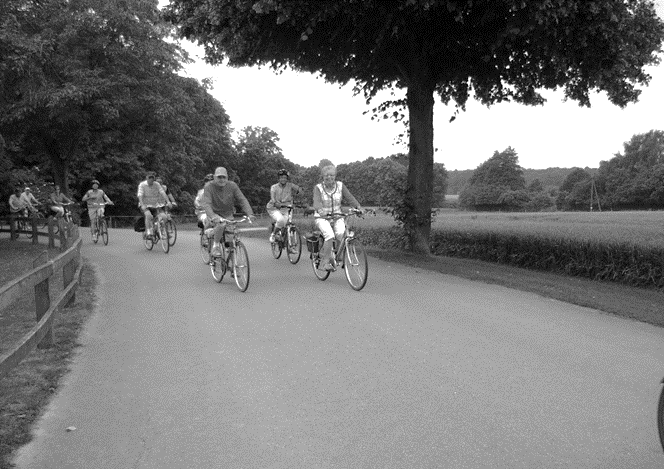 Fietstocht donderdag 14 juli met Marnix
Onze fietstocht leidt ons naar Bellegem, Rollegem en  Aalbeke en terug naar Kortrijk. Onze route volgt de knooppunten van fietsnetwerk Leiestreek.
Afstand: 35 km
Start: 14 uur parking St. Elisabethkerk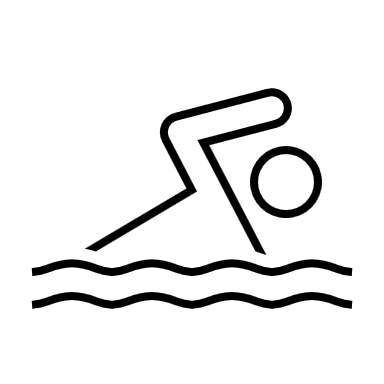 Donderdag 23 juni Relax zwemmen om 14 uur
We kijken er terug naar uit om samen baantjes te zwemmen en te relaxen in de relaxzone.Waar: Lago Kortrijk Weide, Nelson Mandelaplein 19, 8500 Kortrijk 
Op de Okra dagen moet je niet reserveren, dat deed Okra al voor alle geplande data. Ga je op een andere dinsdag of donderdag relax zwemmen met uw Okra beurtenkaart? Dan moet je wel vooraf reserveren. Doe je dat ter plaatse dan moet je € 1 extra betalen. Reserveren kan telefonisch, via de website of per mail. Noteer alvast volgende data in jullie agenda: - Dinsdag 20 september, 18 oktober en 7 februari 2023
- Donderdag 1 september, 10 november, 8 december en 12 januari 2023.Andere activiteiten:  Dinsdag 14 juni: regiowandeling Avelgem (inschrijven tussen 13.30 en 14.30 uur)
Inschrijven: CC Spikkerelle, Rodewilgenstraat 6, AvelgemVrijdag 17 juni regiowandeling Heule Watermolen 
(inschrijven tussen 13.30 en 14.30 uur)
Inschrijven: OC Molenheem: Izegemstraat 205, HeuleMaandag 20 juni regiowandeling, Kuurne, (inschrijven tussen 13.30 en 14.30 uur)
Inschrijven: Hoeve Vandewalle Boomgaardstraat 168, Kuurne
Vertrek & afspraak: OC Lange Munte, Beeklaan 81 om 13.30 uurhttps://www.mtc-okra-wv.be/agenda/ 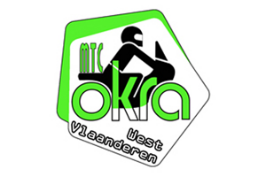 Meer info: Diederik Monteyne, GSM: 0486 59 09 38,
Email: diederik.monteyne@mtc-okra-be20 OKTOBER 2022 - JUVENALIS DE MOOISTE MELODIEËN VAN DE LAGE LANDEN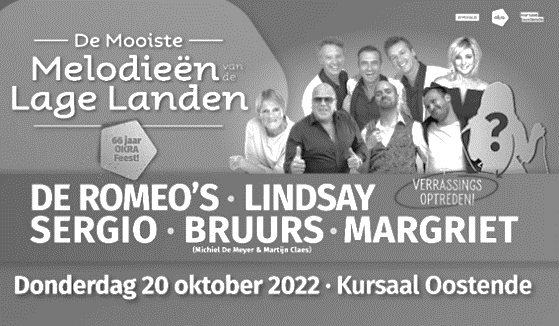 Waar: Kursaal Oostende
Prijs:	OKRA-leden – 40 euro - 
Niet-leden – 66 euro	Toeslag Bus – 15 euroInschrijven door te storten op de Okra rekening23 oktober 2022 – MUSICAL OLIVER  
Waar: Schouwburg Kortrijk	
Prijs: OKRA-leden – € 22 - Niet-leden – € 25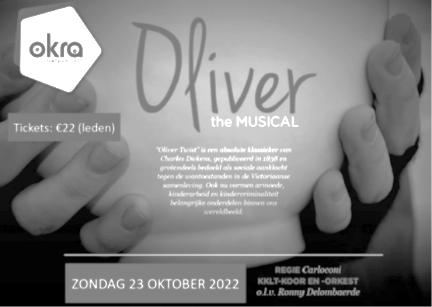 Kleinkinderen (-18j): € 20
Inschrijven door te storten op de Okra rekening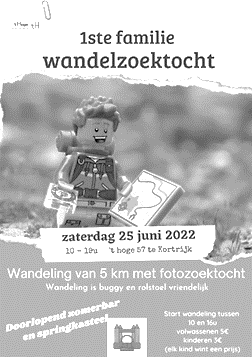 1ste familie wandelzoektocht 
samen met home ’t Hoge 
op zaterdag 25 juni 2022Start wandeling tussen 10 uur tot 16uurAdres: ’t Hoge 57, Kortrijk.Nieuw op ons jaarprogramma:Nieuw; Woensdag 27 juli namiddag activiteit met Hoog Mosscher.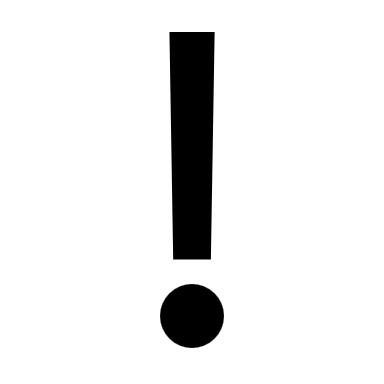 Nieuw: Maandag 12 september (niet op 19 sept): Voordracht: brand en brandwonden, het zal u maar overkomen19 tot 23 september: vijfdaagse Moezel; nu inschrijven door voorschot te betalenVoor het bestuur: Donderdag 30 juni : bestuursvergadering om 14 uur in ons bureau.TIPJE: Kan je toch niet komen naar een activiteit waarvoor je betaalde? Laat dit dan weten op de Okra GSM. Gebeurt er iets op het laatste moment? Laat dit dan a.u.b. ook weten met een sms of bericht zodat we niet op je wachten. De okra GSM is ook aanwezig op de feesten. Bij voorkeur bellen naar de gsm van okra tussen 18 en 20 uur. 
Op zaterdag en zondag rust de gsm even uit. Een boodschap inspreken kan altijd. Indien nodig wordt dan contact opgenomen. Vergeet niet om uw naam te vermelden.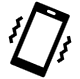 